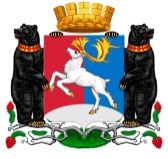 Камчатский крайАдминистрация  городского  округа «посёлок Палана»РАСПОРЯЖЕНИЕ04.06.2019 №  116-рВ целях приведения нормативных правовых актов Администрации городского округа «поселок Палана» в соответствие с муниципальными актами городского округа «поселок Палана»,1. Признать утратившими силу:1.1 распоряжение Администрации городского округа «поселок Палана» от 28.07.2015 № 272-р «О создании комиссии по предоставлению субсидий из бюджета городского округа «поселок Палана» некоммерческим организациям – общинам коренных малочисленных народов Севера, Сибири и Дальнего Востока, проживающим в городском округе «поселок Палана»;1.2 распоряжение Администрации городского округа «поселок Палана» от 09.08.2016 № 308-р «О внесении изменений в распоряжение Администрации городского округа «поселок Палана» № 272-р от 28.07.2015 «О создании комиссии по предоставлению субсидий из бюджета городского округа «поселок Палана» некоммерческим организациям – общинам коренных малочисленных народов Севера, Сибири и Дальнего Востока, проживающим в городском округе «поселок Палана»;1.3 распоряжение Администрации городского округа «поселок Палана» от 14.03.2017 № 53-р «О внесении изменений в распоряжение Администрации городского округа «поселок Палана» № 272-р от 28.07.2015 «О создании комиссии по предоставлению субсидий из бюджета городского округа «поселок Палана» некоммерческим организациям – общинам коренных малочисленных народов Севера, Сибири и Дальнего Востока, проживающим в городском округе «поселок Палана»;1.4 распоряжение Администрации городского округа «поселок Палана» от 31.08.2017 № 257-р «О внесении изменений в распоряжение Администрации городского округа «поселок Палана» № 272-р от 28.07.2015 «О создании комиссии по предоставлению субсидий из бюджета городского округа «поселок Палана» некоммерческим организациям – общинам коренных малочисленных народов Севера, Сибири и Дальнего Востока, проживающим в городском округе «поселок Палана»;1.5 распоряжение Администрации городского округа «поселок Палана» от 04.07.2018 № 119-р «О внесении изменений в распоряжение Администрации городского округа «поселок Палана» № 272-р от 28.07.2015 «О создании комиссии по предоставлению субсидий из бюджета городского округа «поселок Палана» некоммерческим организациям – общинам коренных малочисленных народов Севера, Сибири и Дальнего Востока, проживающим в городском округе «поселок Палана».3. Отделу правовой организационно-кадровой работы Администрации городского округа «поселок Палана» обнародовать настоящее распоряжение в соответствии с порядком, установленным Уставом городского округа «поселок Палана», и разместить на официальном сайте Администрации городского округа «поселок Палана» в информационно-телекоммуникационной сети «Интернет».Глава городского округа «поселок Палана»                                                      О.П. МохиреваО признании утратившими силу отдельных распоряжений  Администрации городского округа «поселок Палана» 